Задания для автоматизации звуков Г и К.Во всех заданиях необходимо не только послушать, но и ПОВТОРИТЬ все слова.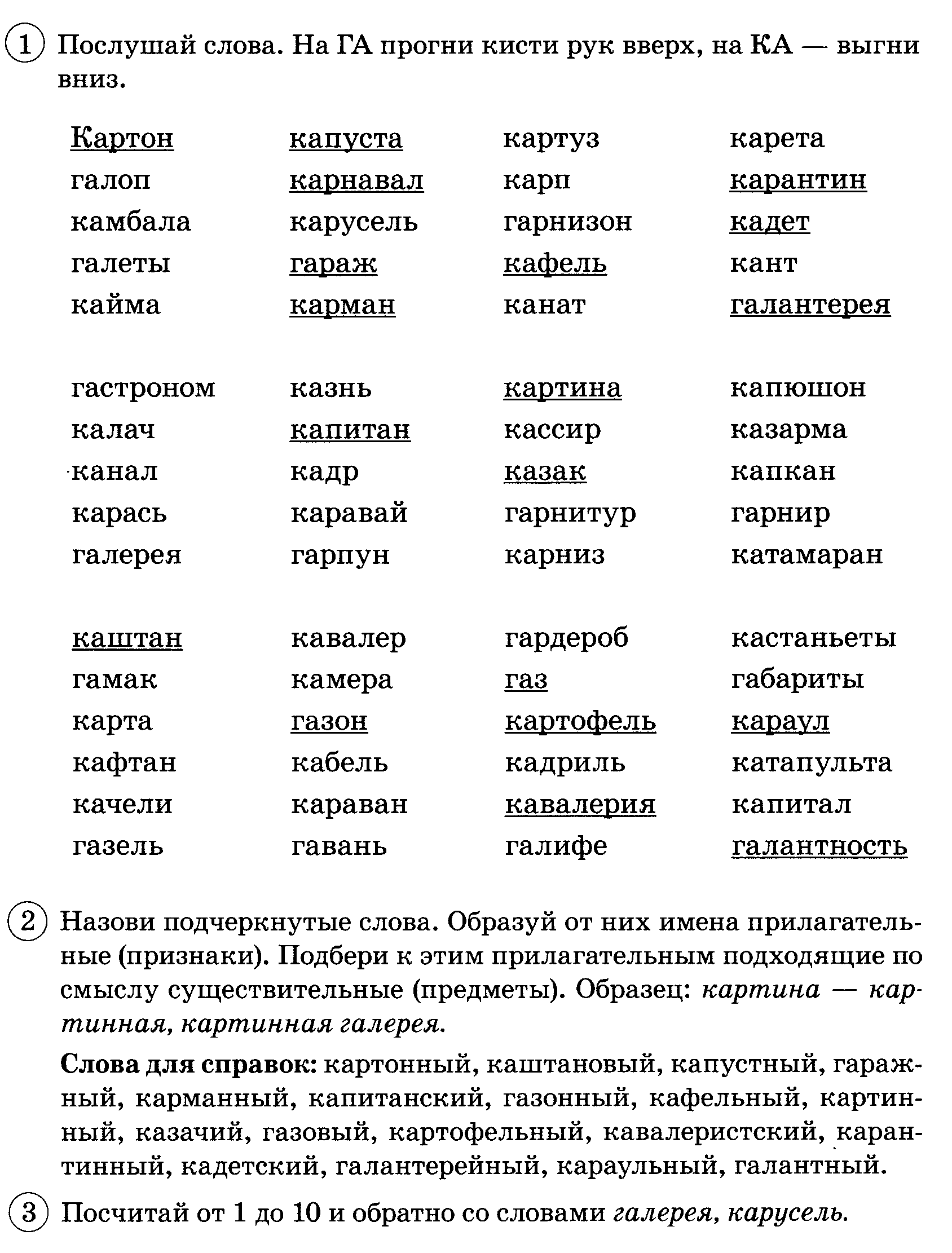 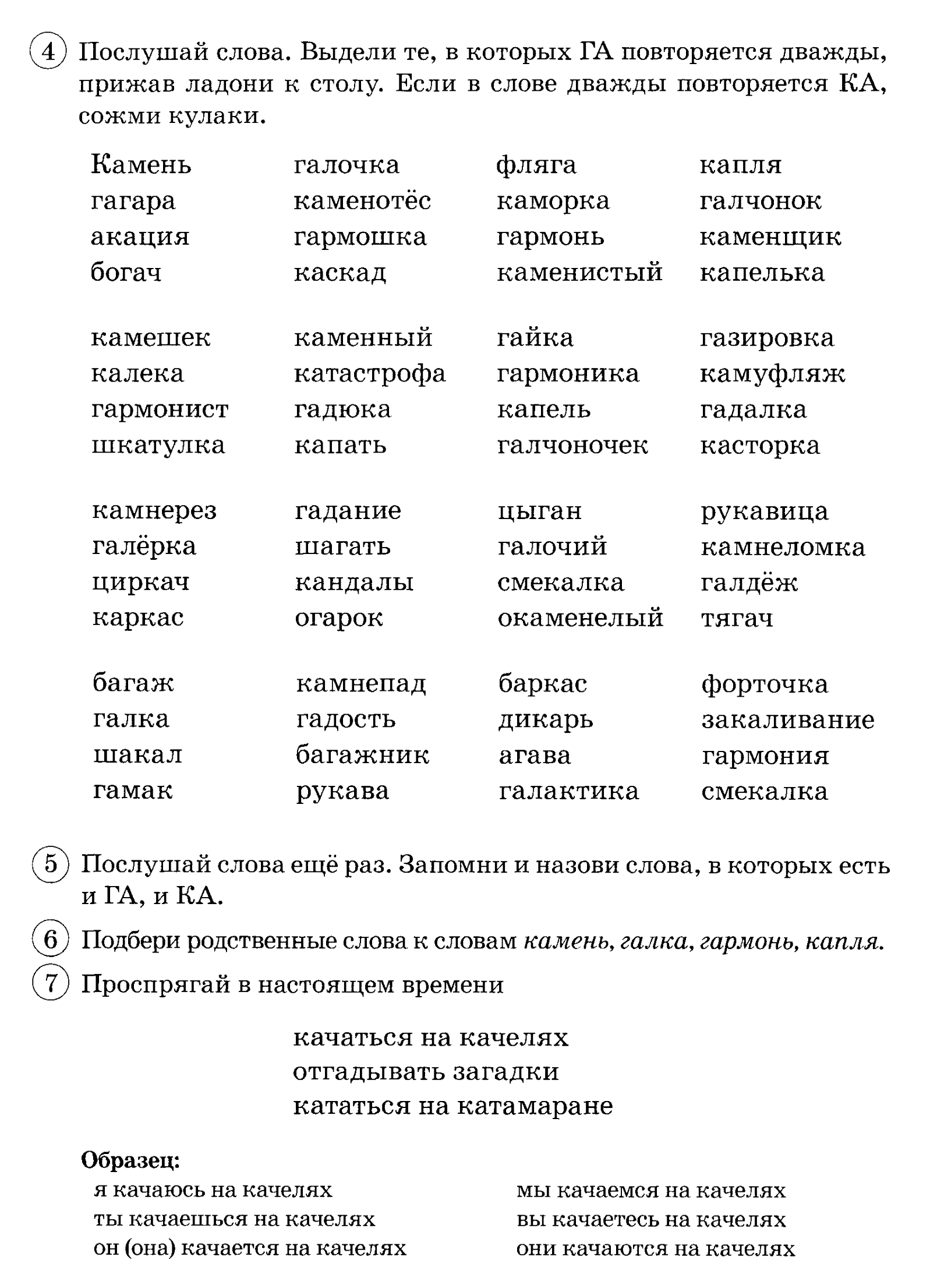 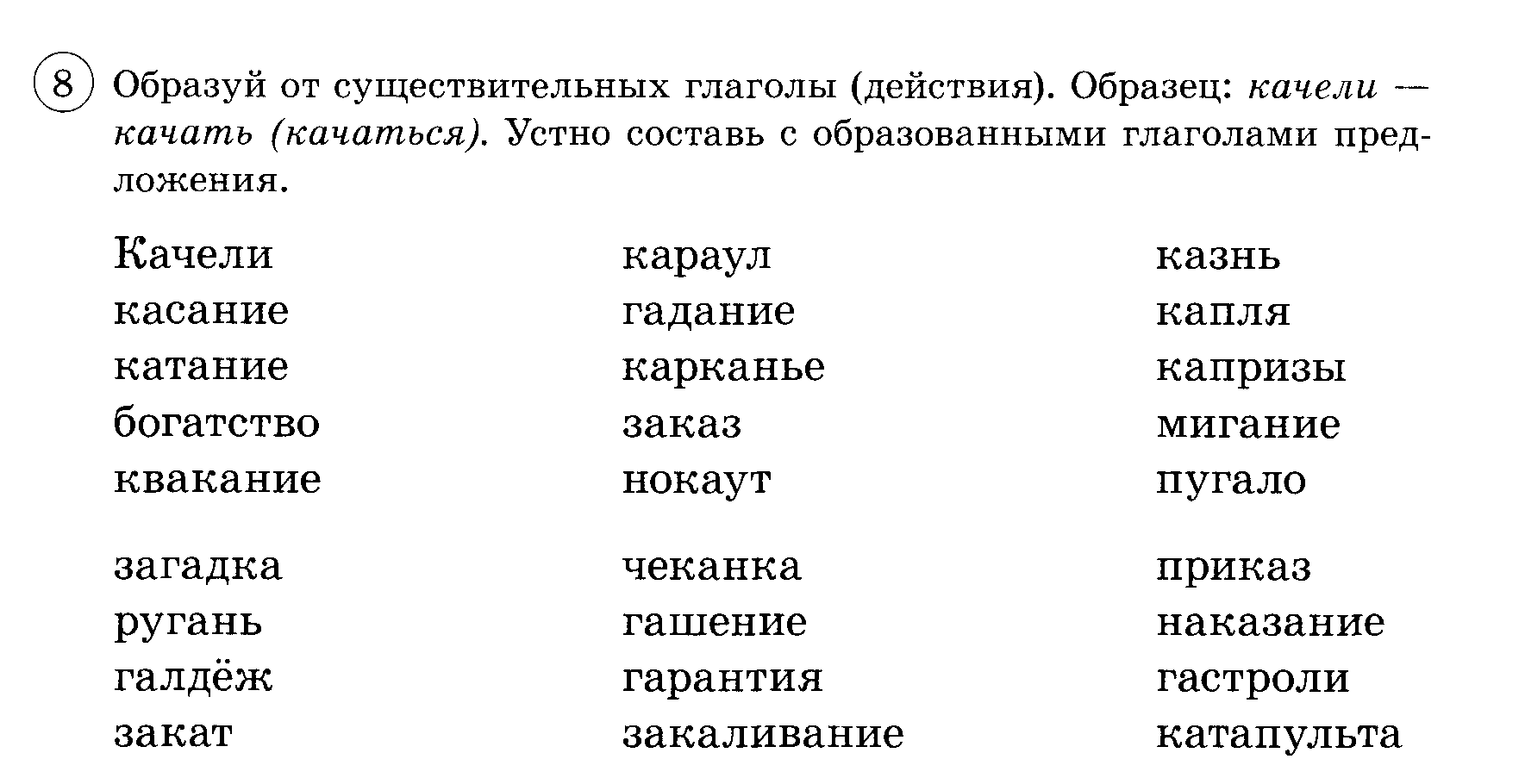 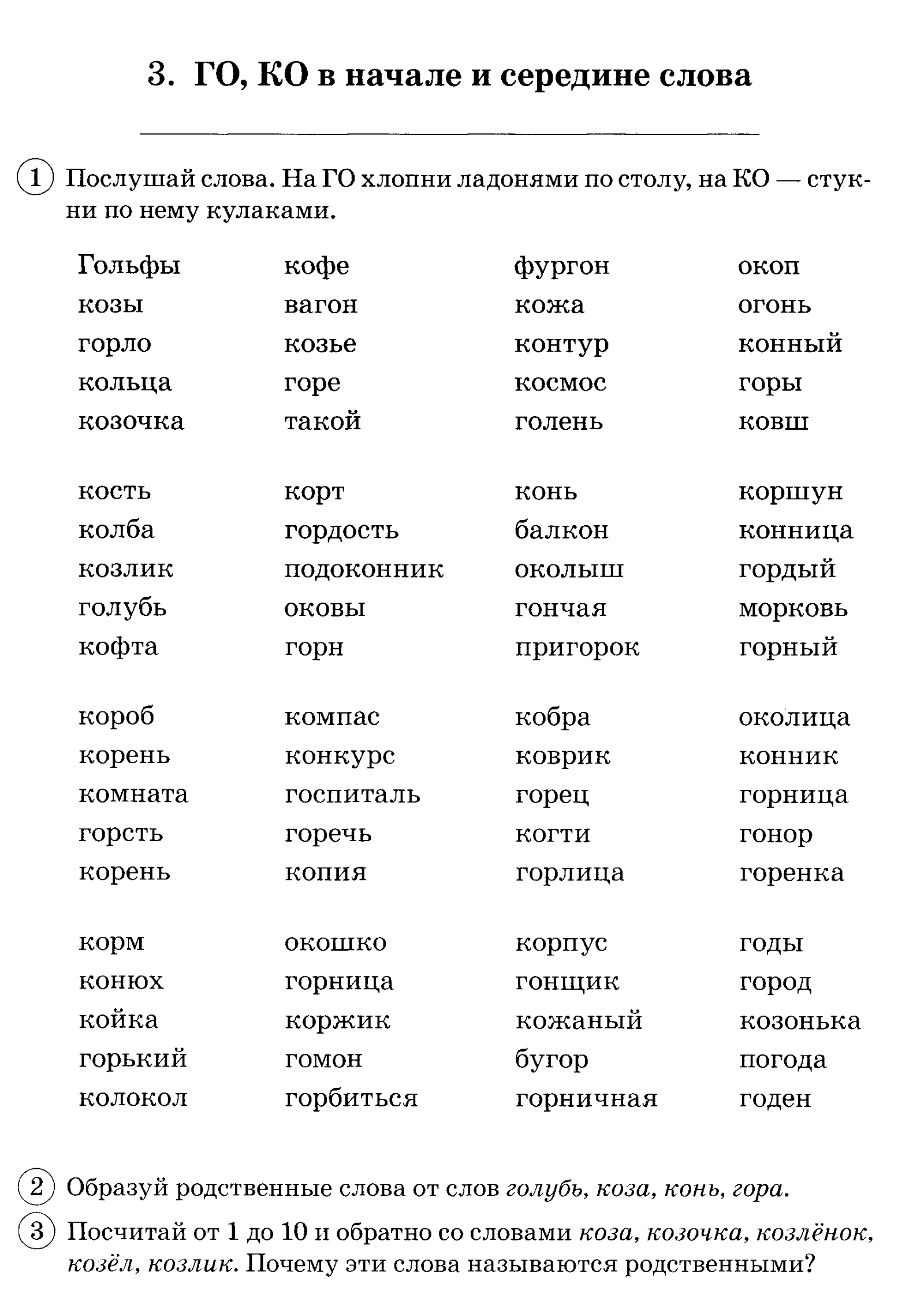 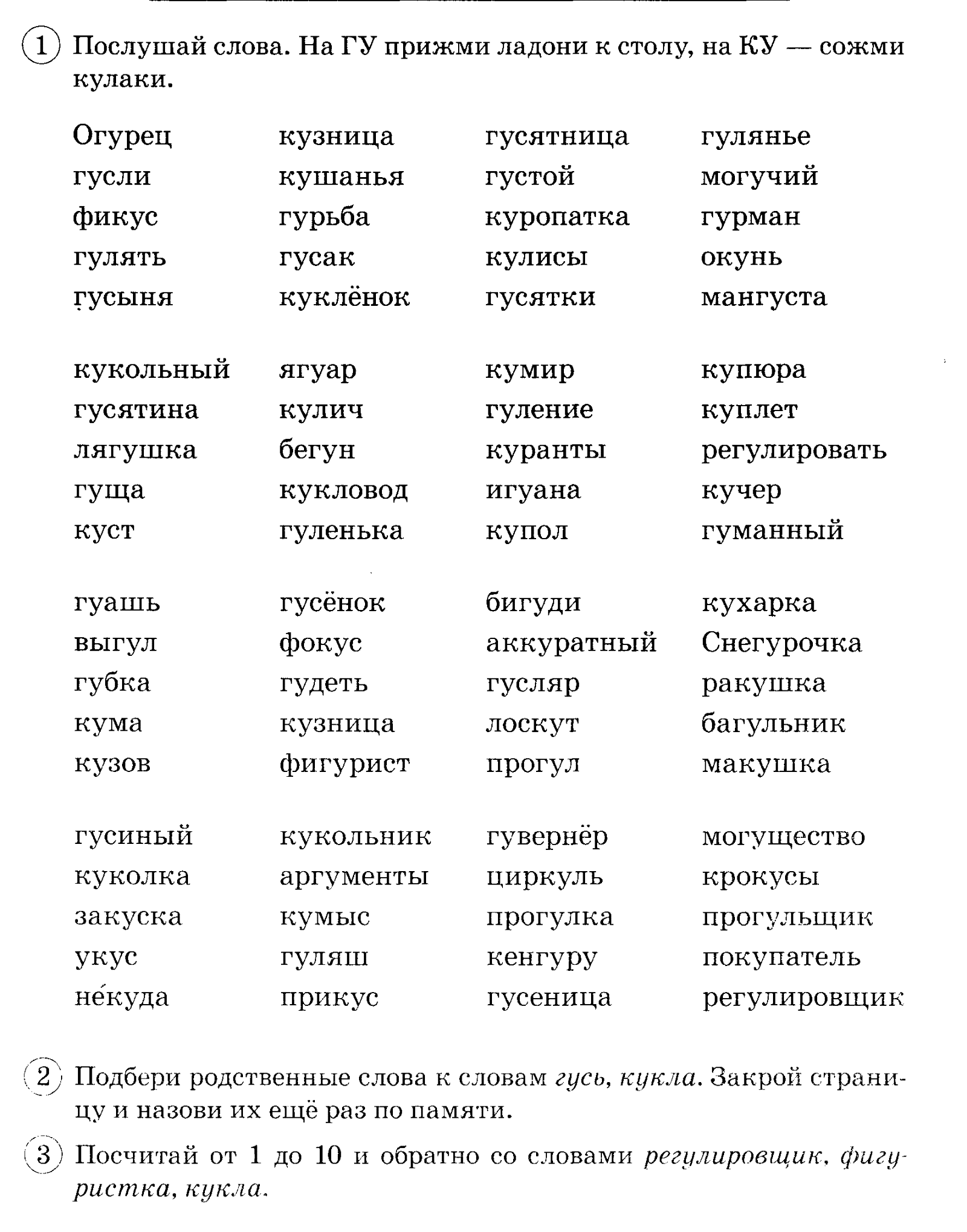 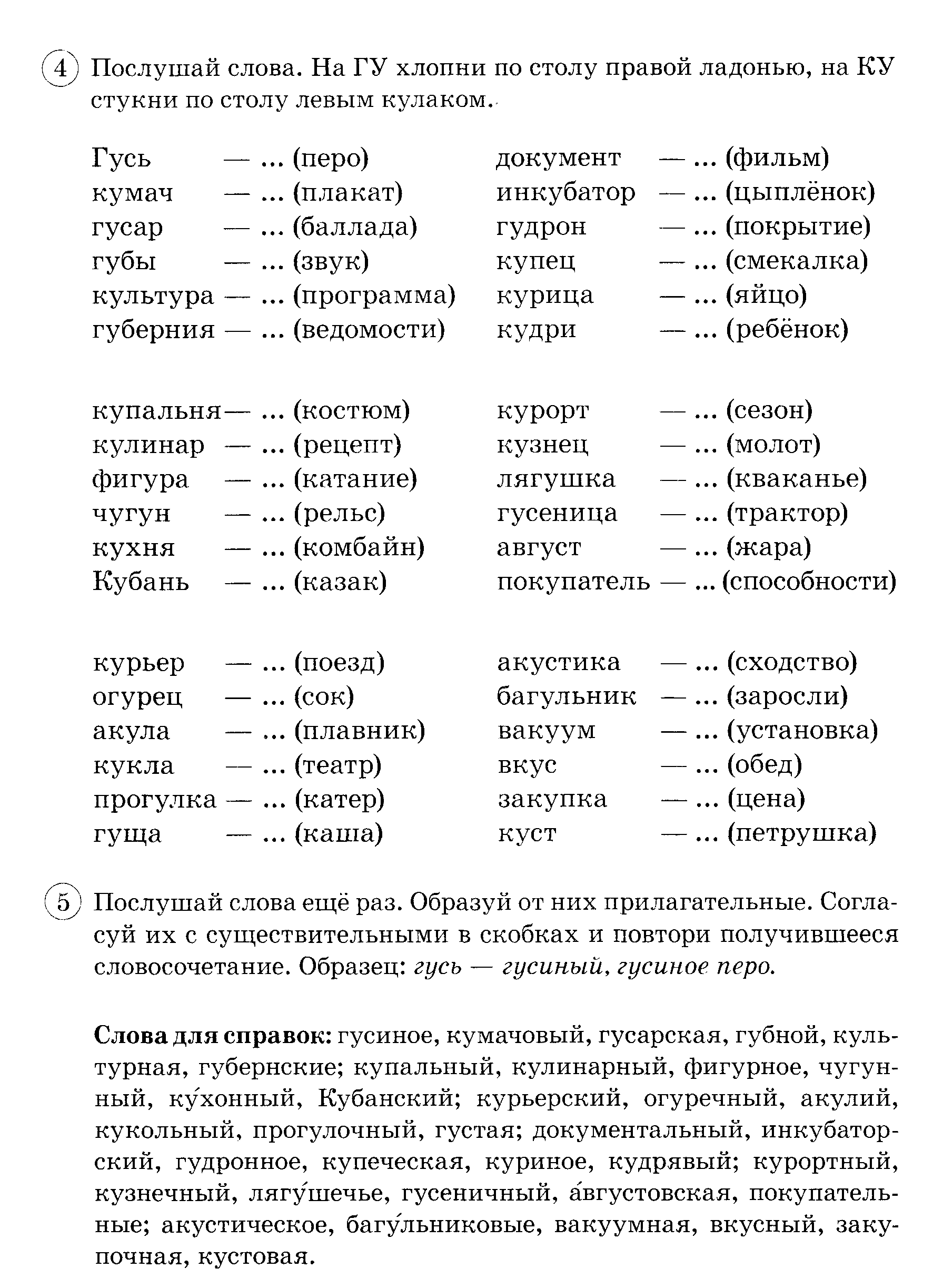 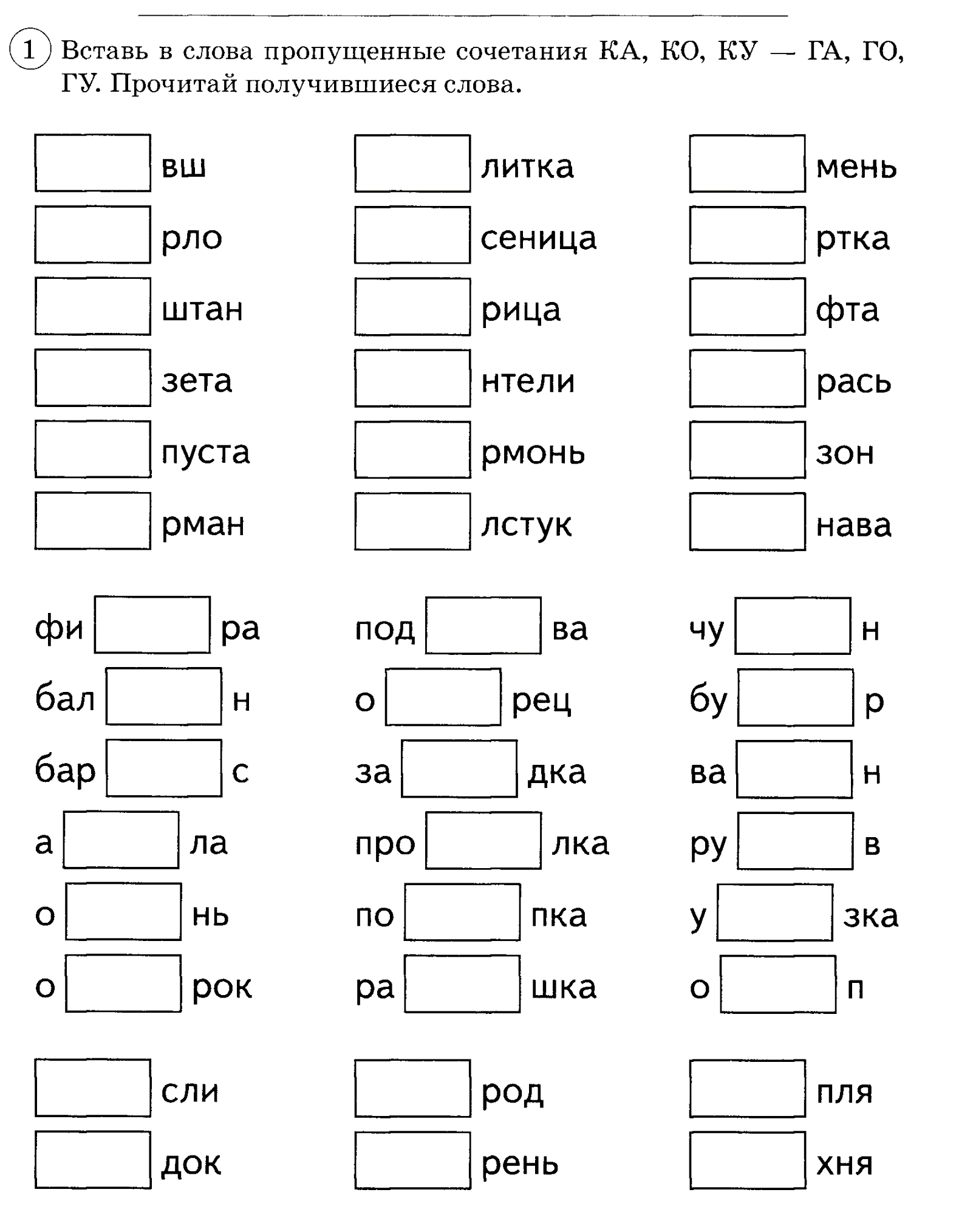 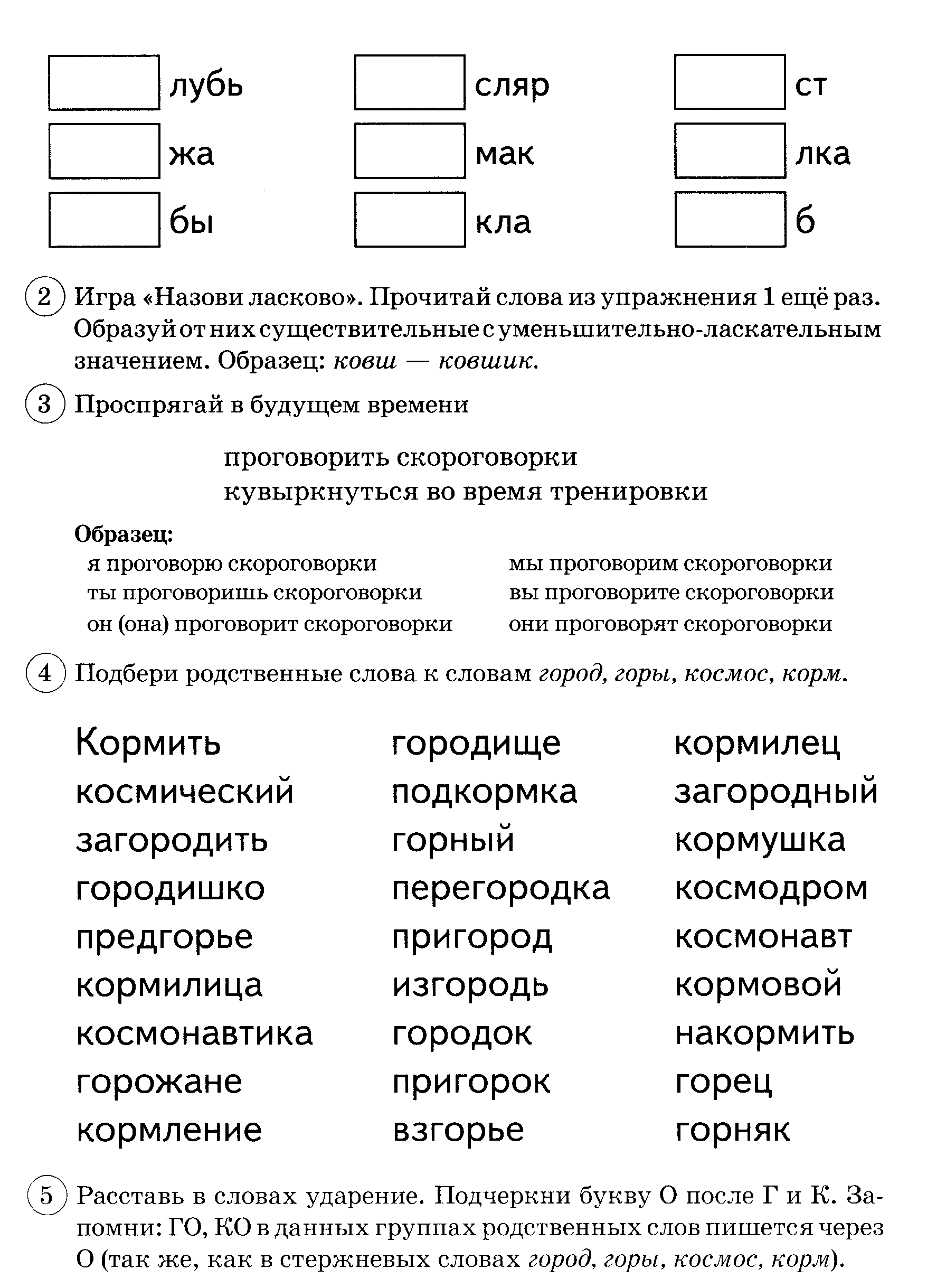 Речевой материал использован из «Парные согласные» В.В. Коноваленко, С.В. Коноваленко